QUAN HỆ GIA ĐÌNHQUÁ TRÌNH HỌC TẬP (Từ trung học trở lên )KỸ NĂNG NGOẠI NGỮQUÁ TRÌNH LÀM VIỆCTHÔNG TIN THAM  KHẢO (NẾU CÓ)Thời gian có thể bắt đầu làm việc:…………………………………………………………………………..Tôi xin xác nhận và hoàn toàn chịu trách nhiệm về các nội dung đã khai ở trên là đúng sự thật .Khi được tuyển dụng tôi cam kết sẽ bổ sung đầy đủ hồ sơ cá nhân theo quy định của công ty.( Trong trường hợp các lời khai trên là không đúng sự thật tôi hoàn toàn chịu trách nhiệm và chấp nhận các biện pháp xử lý theo quy định của công ty và pháp luật).                                                                                                            TP.Hồ Chí Minh, ngày...tháng…năm…                                                                                                                          (Chữ ký ứng viên)Lưu ý: Sau khi điền đầy đủ thông tin,hãy nộp phiếu này về bộ phận tuyển dụng của công ty chúng tôi.Vui lòng ghi rõ địa chỉ và điện thoại liên lạc .Trong vòng 8 ngày,đối với các ứng viên có triển vọng  công ty sẽ mời tiếp xúc.Quá hạn trên các trường hợp không nhận được thông tin xem như không thật sự phù hợp với nhu cầu nhân sự của chúng tôi và xin nhận lời cảm ơn ,lời chúc may mắn của Công ty.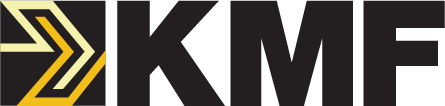 PHIẾU ĐĂNG KÝ TUYỂN DỤNGTDNSF05VỊ TRÍ : Họ và tên :Giới tính     Nam       Nữ   Ngày sinh:                    Nơi sinh:Nguyên quán:Địa chỉ thường trú:Điện thoai liên lạc:Địa chỉ tạm trú:Email:Số CMND:                     Ngày cấp:Nơi cấp:                            Dân tộc:Tình trang sức khỏe   Tốt     Khá   Trung bìnhChiều cao ……………………….Cân nặng………………………..Tình trang hôn nhân : Độc thân   Đã kết hôn Ly dị              Khác STTHọ tênQuan hệTuổiNghề nghiệpĐịa chỉ thường          trú/công ty12345678Tên trườngĐịa chỉChuyên ngành họcThời gian (Từ….đến)Bằng cấpCác khóa huấn luyệnNgoại ngữChứng chỉ đạt đượcViếtViếtViếtViếtNóiNóiNóiNóiGiỏiKháTBKhôngGiỏiKháTBKhôngKĨ NĂNG KHÁCKĨ NĂNG KHÁCKĨ NĂNG KHÁCKĨ NĂNG KHÁCKĨ NĂNG KHÁCSỞ THÍCH GIẢI TRÍGiỏikháTBKhôngDịch thuậtWordsExcelPhần mềmKhácThời gian(từ….đến)Tên cơ quanĐịa chỉĐiện thoạiChức vụMức lươngLý do nghỉ việcNgười tham chiếuTên cơ quanChức vụĐiện thoại           Tại sao anh (chị) lại quan tâm đến việc gia nhập công ty TNHH Kiểm Toán KMF ?           Tại sao anh (chị) lại quan tâm đến việc gia nhập công ty TNHH Kiểm Toán KMF ?           Tại sao anh (chị) lại quan tâm đến việc gia nhập công ty TNHH Kiểm Toán KMF ?           Tại sao anh (chị) lại quan tâm đến việc gia nhập công ty TNHH Kiểm Toán KMF ?…………………………………………………………………………………………………………………………………….…………………………………………………………………………………………………………………………………….…………………………………………………………………………………………………………………………………….……………………………………………………………………………………………………………………………………..…………………………………………………………………………………………………………………………………….…………………………………………………………………………………………………………………………………….…………………………………………………………………………………………………………………………………….……………………………………………………………………………………………………………………………………..…………………………………………………………………………………………………………………………………….…………………………………………………………………………………………………………………………………….…………………………………………………………………………………………………………………………………….……………………………………………………………………………………………………………………………………..…………………………………………………………………………………………………………………………………….…………………………………………………………………………………………………………………………………….…………………………………………………………………………………………………………………………………….……………………………………………………………………………………………………………………………………..